Основная волна итогового сочинения 2021-2022 учебного года 1 декабря 2021 года2 февраля 2022 года4 мая 2022 годаУтверждены тематические направления итогового сочинения 2021/22 учебного года:

1. Человек путешествующий: дорога в жизни человека
2. Цивилизация и технологии — спасение, вызов или трагедия? 3. Преступление и наказание — вечная тема
4. Книга (музыка, спектакль, фильм) — про меня
5. Кому на Руси жить хорошо? — вопрос гражданина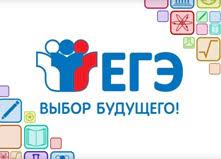 Расписание основной волны ЕГЭ 2022 (проект)27 мая (пятница) – география, литература, химия;30 мая (понедельник) – русский язык;31 мая (вторник) – русский язык;2 июня (четверг) – ЕГЭ по математике профильного уровня;3 июня (пятница) – ЕГЭ по математике базового уровня;6 июня (понедельник) – история, физика;9 июня (четверг) – обществознание;14 июня (вторник) – иностранные языки (за исключением раздела «Говорение»), биология;16 июня (четверг) – иностранные языки (раздел «Говорение»);17 июня (пятница) – иностранные языки (раздел «Говорение»);20 июня (понедельник) – информатика и(ИКТ);21 июня (вторник) – информатика (ИКТ);Резервные дни ЕГЭ 2022 основной волны23 июня (четверг) – русский язык;24 июня (пятница) – ЕГЭ по математике базового уровня, ЕГЭ по математике профильного уровня;27 июня (понедельник) – география, литература, иностранные языки (раздел «Говорение»);28 июня (вторник) – иностранные языки (за исключением раздела «Говорение»), биология, информатика (ИКТ);29 июня (среда) – обществознание, химия;30 июня (четверг) – история, физика;2 июля (суббота) – по всем учебным предметам;На сайте ФИПИ опубликованы новые КИМы ЕГЭ по всем предметам 2021-2022 года.